СОБРАНИЕмуниципального образования«Холмский городской округ»РЕШЕНИЕот 24.03.2022 г.  № 49/6-428В соответствии с Федеральным законом от 11.06.2021 № 170-ФЗ «О внесении изменений в отдельные законодательные акты Российской Федерации в связи с принятием Федерального закона «О государственном контроле (надзоре) и муниципальном контроле в Российской Федерации»,  статьями 31, 32, 33 Градостроительного кодекса РФ от 29.12.2004 N 190-ФЗ,  руководствуясь пунктом 5 части 2 статьи 30 Устава муниципального образования «Холмский городской округ», Собрание муниципального образования «Холмский городской округ»РЕШИЛО:Внести в Правила землепользования и застройки муниципального образования «Холмский городской округ» применительно к территориям сельских населенных пунктов, утвержденные решением Собрания муниципального образования «Холмский городской округ» от 13.12.2012 № 49/4-834 следующие изменения:1) в статье 5 исключить слова «контроль использования и охраны недр при добыче общераспространенных полезных ископаемых, а также при строительстве подземных сооружений, не связанных с добычей полезных ископаемых».2. Опубликовать настоящее решение в газете «Холмская панорама» и разместить на официальном «Интернет-сайте» администрации муниципального образования «Холмский городской округ».3. Контроль за исполнением настоящего решения возложить на первого вице-мэра муниципального образования «Холмский городской округ» (Шмерецкий А А.), председателя постоянной комиссии по жилищно-коммунальному хозяйству и имуществу Собрания муниципального образования «Холмский городской округ» (Ячменев В.В.).Мэр муниципального образования«Холмский городской округ»							Д.Г. Любчинов			О внесении изменений в Правилаземлепользования и застройкимуниципального образования«Холмский городской округ»применительно к территориямсельских населенных пунктов,утвержденные решением Собрания муниципального образования «Холмский городской округ» от 13.12.2012  № 49/4-834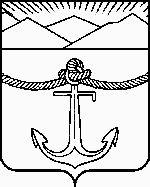 